Figure 1: Sensitivity analysis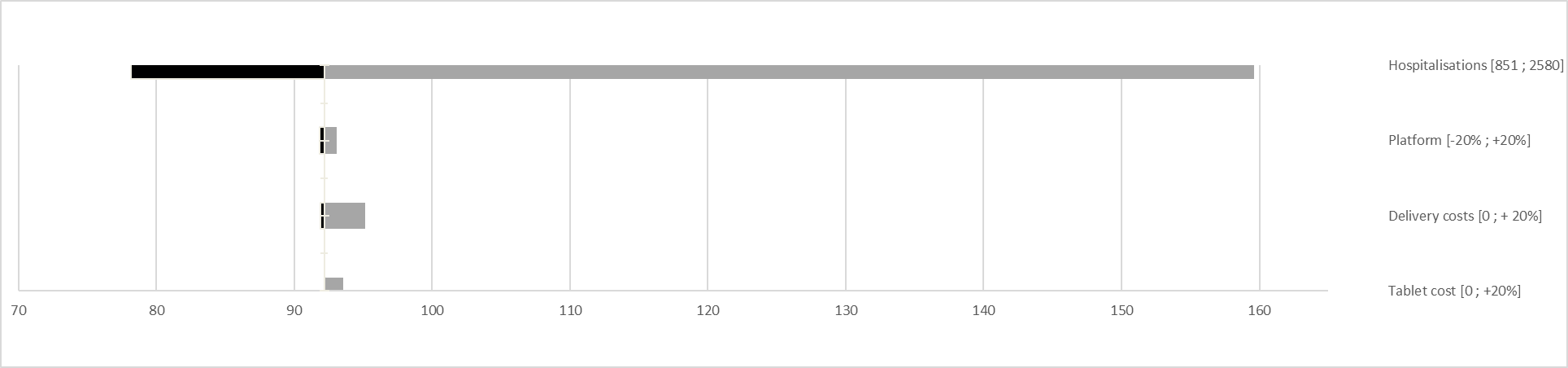 